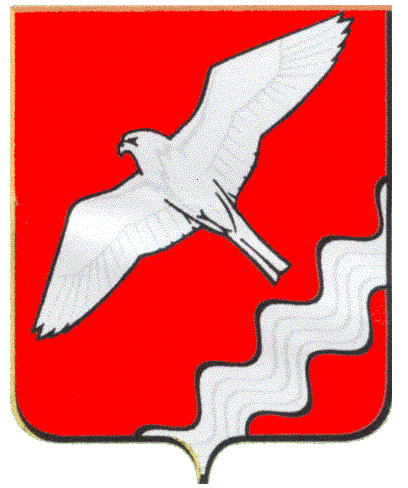 АДМИНИСТРАЦИЯ МУНИЦИПАЛЬНОГО ОБРАЗОВАНИЯ КРАСНОУФИМСКИЙ ОКРУГПОСТАНОВЛЕНИЕОт 23.05. 2018 г. №  462г. КрасноуфимскО внесении изменений в схему размещениянестационарных       торговых        объектов  на           территории           Муниципальногообразования        Красноуфимский       округ на 2017 –  2018 годы 	В  соответствии  с Федеральным  Законом  от 28.12.2009 г. № 381-ФЗ  «Об  основах  государственного  регулирования  торговой  деятельности                         в  Российской  Федерации»,  постановлением  Правительства  Свердловской  области  от  27.04.2017 г.  № 295-ПП  «Об  утверждении  Порядка  разработки  и  утверждения  схем  размещения  нестационарных  торговых  объектов  в муниципальных  образованиях, расположенных  на территории  Свердловской  области», по результатам рассмотрения заявления от индивидуального предпринимателя комиссией по разработке схемы размещения нестационарных торговых объектов МО Красноуфимский округ (протокол от 10.04.2018 г.), руководствуясь ст. 26, 31  Устава  Муниципального  образования  Красноуфимский  округ,П О С Т А Н О В Л Я Ю:	1. Внести в схему  размещения  нестационарных  торговых  объектов  на  территории Муниципального образования Красноуфимский  округ  на 2017 - 2018 годы, утверждённую постановлением Администрации МО Красноуфимский округ от 25.11.2016 г. № 1031, следующее изменение:1.1. раздел «Передвижные (разносные) объекты торговли» приложения              к постановлению Администрации Муниципального образования Красноуфимский округ от 25.11.2016 г.  № 1031  дополнить строкой № 61 (прилагается).	2. Опубликовать данное постановление в газете «Вперед» и разместить  на  официальном  сайте Муниципального  образования  Красноуфимский  округ.	3. Контроль  за  исполнением  настоящего  постановления    возложить  на   заместителя  главы  Администрации  Муниципального образования Красноуфимский округ  по  экономическим  вопросам  Г.А.Пастухову. Глава  Муниципального образованияКрасноуфимский  округ                                                                      О.В.Ряписов